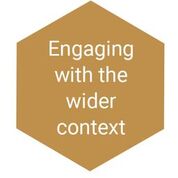 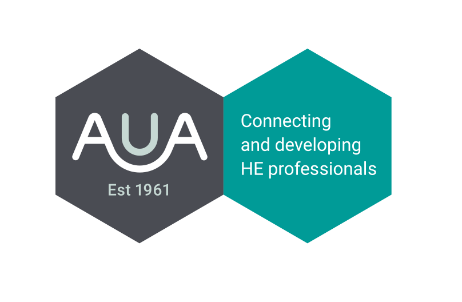 Engaging with the wider contextEnhancing your contribution to the organisation through an understanding of the bigger picture and showing commitment to organisational values.SelfOthersOrganisationExamples of behaviours that may indicate a need for further development in engaging with the wider context:Getting bogged down in detail – unable to see the wood for the trees Being too internally focused Focusing on short-term issues at the expense of long term goals Working in isolationIndicatorHow I do/have done thisHow I could start/continue to do thisMaking connections and recognising how your work may impact at all levels across the organisation Being aware and keeping abreast of sector wide and organisational developments Being clear about how own role fits in  Demonstrating organisational values through the ways that you work Creating and articulating a purpose for own area of responsibility Taking an active interest in the way the organisation works to inform your professional practiceIndicatorHow I do/have done thisHow I could start/continue to do thisMaking clear for others the links between individual, team, department and organisational objectives  Providing clarity aboutresponsibilities andaccountabilities of others inrelation to the wider context Creating momentum andenthusiasm about the role of the team within the widerorganisation  Consistently promoting and role modelling the organisational values IndicatorHow I do/have done thisHow I could start/continue to do thisEnsuring plans are consistentwith the values and objectives of the organisation Keeping sight of the vision indealing with day-to-daypressures Encouraging an organisation wide perspective through joined-up thinking and creating a sense of common purpose